, 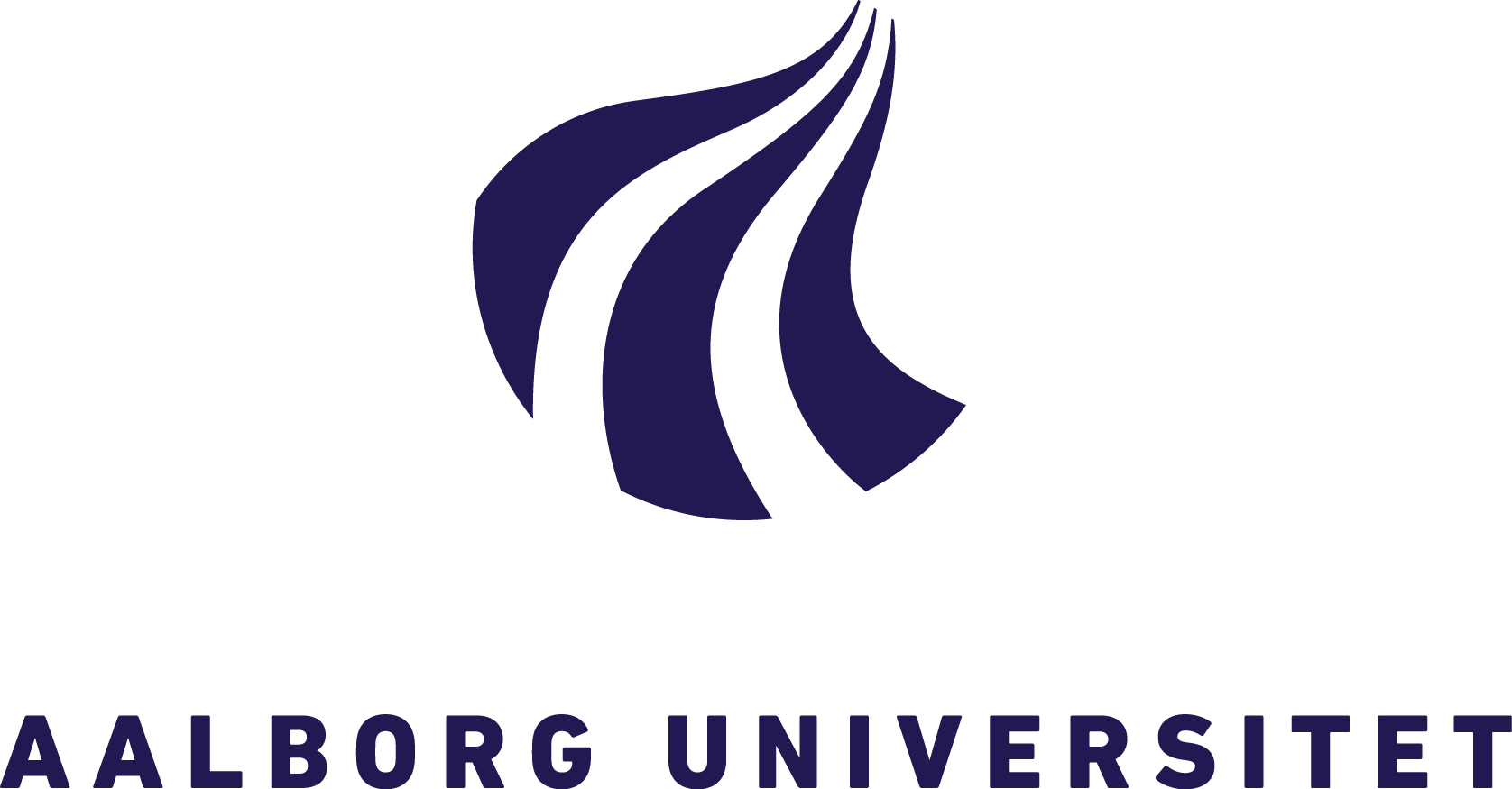 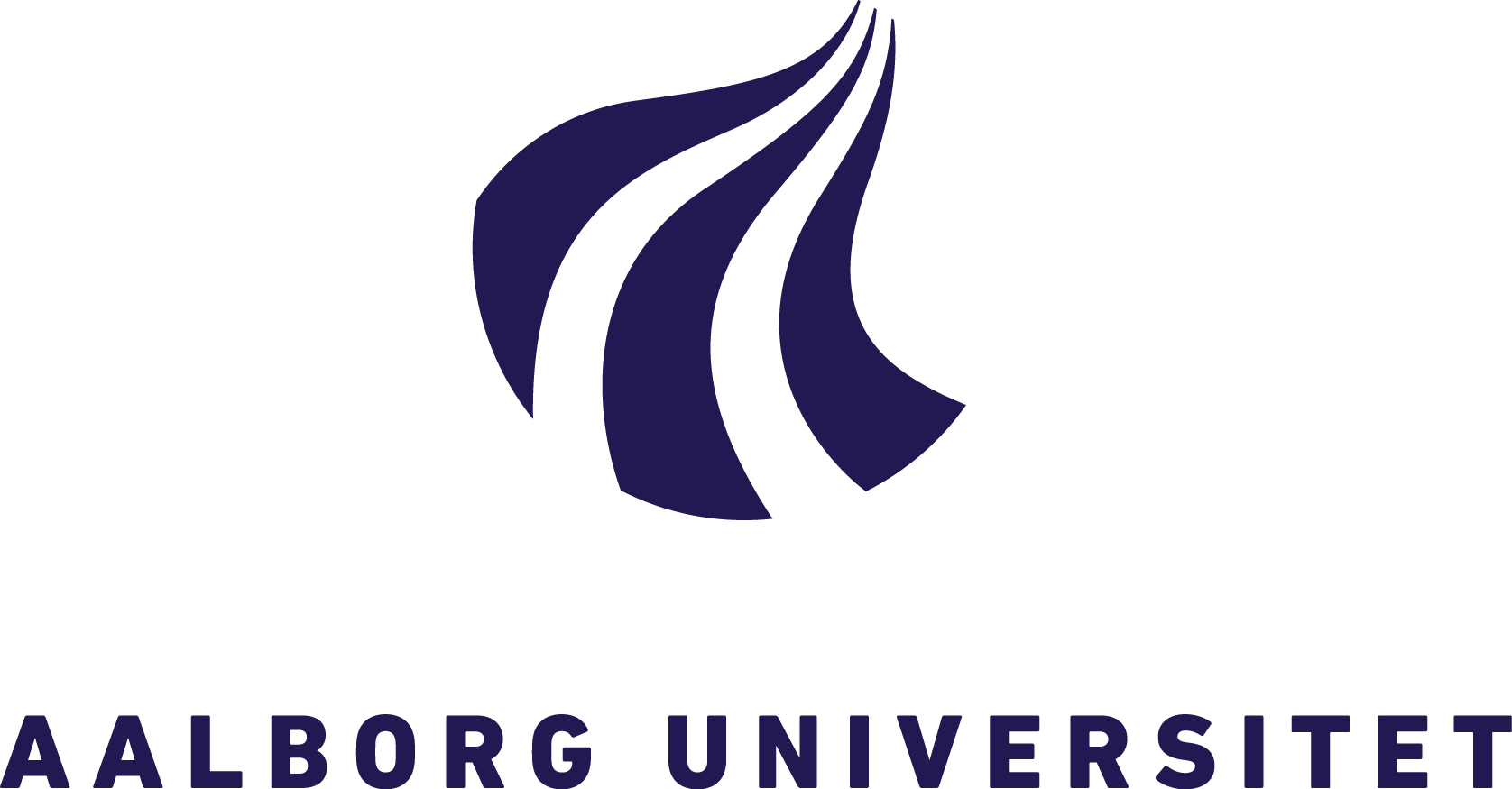 Godkendelse af dagsorden Meddelelser fra studienævnsformanden Nyt fra skolen og sekretariatet Dispensationer og merit (Andrea) Godkendelse af Valgfag for E16 (bilag 1,1a og 1b)Godkendelse af bemandingsplan E16 (bilag 2)Semesterplaner E16 til orientering (eftersendes efter deadline den 11. april)Gennemgang af aktionsliste (alle) (bilag 3) tidligere pkt. 9Orientering fra arbejdsgruppen vedr. engelsksproget undervisning og eksamen, samt internationalisering af psykolog-uddannelsen (bilag 4) tidligere pkt. 8Evt.1.    Godkendelse af dagsorden       Pkt. 8 og 9 er blevet byttet i forhold til den udsendte dagsorden.Bendt vil gerne have en bemærkning med til pkt. 7 (Semesterplaner E16 til orientering). Hvordanskal de godkendes fremover, da det er vigtigt i henhold til anmærkninger i akkrediteringsøjemed.Dagsorden godkendes herefter2.    Meddelelser fra studienævnsformanden SNF nævnte, at der har været afholdt et møde med Nikolaj, og Andrea omkring STÅ.Der er produceret mindre STÅ (-13 STÅ på BA) end det der er budgetteret med, hvilket betyder en lavere effektivitet og det betyder at SNF vil anbefale, at vi øger optaget på bacheloruddannelsen med 15 ekstra i efteråret 2016 og muligvis 10 ekstra i F17. Dog er der ingen ønsker om, at det bliver et permanent tiltag fremover.Der blev spurgt om der foreligger en optegnelse over frafald? SNF nævnte, at frafald er rent kvantitativt udregnet, og at det kunne være fint at få de kvantitative data suppleret med nogle kvalitative. Mange årsager til frafald blev diskuteret i SN kredsen. Mogens nævnte, at det vil være en god idé, at tage punktet med som et særskilt punkt på et kommende SN møde og samtidig bør det sammenholdes med evalueringsområdet. SNF nævnte, at det første lærermøde blev afholdt den 6. april som et frokostmøde fra kl. 11.30 – 13.00. Dagens tema var: Seminarernes funktion på psykologiuddannelsen (Mogens holdt et kort introducerende oplæg). Med lærermøderne ønsker vi at skabe synlighed omkring studienævnets arbejde, ligesom vi håber at lærermøderne kan blive et socialt og fagligt forum, hvor vi kan drøfte forhold af betydning for vores uddannelse. Møderne kommer til at ligge den første onsdag i hver måned fra kl. 11.30-13.00 De kommer til at foregå i vores frokostrum, og de er således tænkt som frokostmøder. Vi foreslår et format, hvor hvert møde får et hovedtema og SNF håber der kommer forslag til flere temaer der med fordel kan drøftes og diskuteres. Indtil videre er der fastlagte temaer for resten af 2016 og semesterplanlægning kunne med fordel være et tema der kan drøftes i lærergruppen.SNF orienterede om, at der nu er 10 ekstra pladser på UK programmet, som er fremkommet i et samarbejde med psykiatrien, hvor der vil være tale om ekstern praktik for de studerende på UK i psykiatrien. Fordelingen på programmerne er nu på plads for E16 og fordelingen er foregået i et samarbejde mellem SNF, SN næstformanden Emma Hansen og Rasmus Halskov. Resultatet blev, at 113 studerende har fået deres 1. prioritet. SNF har endvidere et møde med UK i den kommende uge for at drøfte en styrkelse af området, herunder optagelsesprocedure og formidlingen til de studerende.3.    Nyt fra skolen og sekretariatet Nikolaj orienterede om, at der arbejdes videre med studiemiljøet i et samarbejde med teknisk forvaltning. Studiemiljøudvalgets kommende strategi udformes på baggrund af undersøgelsens resultater – Din besvarelse som studerende kan gøre en forskel. Ved at deltage i konkurrencen kan der vindes en IPad.AAU seneste svarprocent ligger på omkring 17 % og det er den laveste svarprocent sammenlignet med landets øvrige universiteter og vi skal have opfordret langt flere studerende til at svare, da der er tale om en vigtig undersøgelse. Nikolaj opfordrede især også studenterrepræsentanterne til at være medvirkende til at sikre en styrkelse af deltagelse i studiemiljøundersøgelsen.Som nævnt på sidste SN møde orienterede Nikolaj om besparelsesplanen for hele AAU, samt at udmeldingen meddeles i juni måned fra Rektoratet.Lis nævnte, at ansøgningsfristen for RUS koordinatorer var den 18. marts og at der nu er valgt to RUS koordinatorer for efterår 2016. Det blev Rasmus Halskov og Sofie Nissen der er valgt til funktionen på Psykologi.Andrea nævnte, at det tidligere fremlagte tillæg til studieordningen, på sidste SN møde, med ønskede ændringer gældende for EVU alligevel ikke kan nå at træde i kraft allerede fra 01.9.2016 grundet bemandingsproblemer Det er derfor besluttet, at sidefagsstudieordningen revideres i sin helhed i løbet af foråret og efteråret, således at den kan blive indsendt til fakultetet i november 2016. I efteråret 2016 og foråret 2017 er det dermed studieordningen fra 2009, som gælder for sidefagsstuderende på både den ordinære uddannelse og EVU. Det skal tydeliggøres i semesterplanerne.  Frafaldsrapporten kommer i næste uge og der vil i vejledningssamtalerne blive lagt vægt på at afdække hvilke faktorer der har ført til det øgede frafald samt de mange sygmeldinger af studerende på 1./2. semester. Andrea henviste til, at studierne mangler egnede systemer til at afdække årsager til frafald, da disse studerende typisk ikke deltager i evalueringer og heller ikke kan kontaktes via mail efter udmeldelsen, da deres AAU-mailadresser lukkes hurtigt efter udmeldelse.Bendt nævnte, at det er vigtig at få drøftet tendenser i retning af øget topstyring og centralisering.4.    Dispensationer og merit (Andrea) Der er indkommet ansøgning fra en EVU-studerende, som ønsker merit for udviklingspsykologi på baggrund af faget udviklingspsykologi, som vedkommende har bestået på UCN (diplomuddannelse i pædagogik). Studienævnet besluttede at give afslag på meritansøgningen, da UCN’s uddannelser ikke er på samme niveau som vores fag på KA-sidefag og fordi UCN’s uddannelser i det hele taget ikke er forskningsbaserede. Antal undervisningstimer er derimod ikke et relevant kriterium for at vurdere, om faget kan erstatte udviklingspsykologi på KA-sidefag.5.    Godkendelse af Valgfag for E16 (bilag 1, 1a og 1b)Valgfagene blev drøftet og det blev nævnt, at det er en forpligtigelse at have valgfag. SNF nævnte at studievejledningen har kontaktet ham for at høre om valgfagene kan godkendes lidt tidligere. Det blev nævnt, at lokalerne nogle gange har været for små til antallet af deltagere. SN er opmærksom på problematikken og vil overveje, hvad der kan gøres omkring de forskellige problemstillinger.Følgende valgfag på 9. semester blev forhåndsgodkendt:1) § 19 Anvendt kulturpsykologi – Carolin Demuth1a) § 28 Supervision – Birgitte Petersen1b) § 39 Tværdisciplinært tema – Fantasien i Psykologi – Luca TateoFør endelig godkendelse er der følgende kommentarer til de nævnte valgfag:På valgfagene § 19 og § 39 skal følgende tekst slettes under punktet deltagere: ”åbent for 7 semester studerende”, valgfagene er kun er for 9. semester studerende, samt at der på valgfaget § 39 slettes følgende tekst: ”Teksterne vil blive leveret af læreren på platformen”.På valgfaget § 28 skal der snarest muligt udarbejdes pensum. Lis sender besked til udbyderne af valgfagene og beder dem rette beskrivelserne jf. de nævnte ønsker og med deadline den 28.4.2016.Valgfagene bliver herefter sendt ud i SN kredsen til endelig godkendelse på næste SN møde i maj måned.Udover de tre forhåndsgodkendte valgfag forlænges fristen for indsendelse af flere valgfag for E16 med ny deadline den 28.4.2016. Lis sender meddelelse til underviserne om forlængelse af tidsfristen.6.    Godkendelse af bemandingsplan E16 (bilag 2)SNF beklagede, at bemandingsplan ikke blev fremlagt på sidste SN møde. Bemandingsplanen blev herefter gennemgået og drøftet og det blev besluttet, at SNF vil tilrette den med de tilføjelser og justeringer der blev aftalt og vil herefter blive fremsendt til ankerlærer. Bemandingsplanen for E16 blev hermed godkendt.7.    Semesterplaner E16 til orientering (eftersendes efter deadline den 11. april)I forbindelse med ønsket fra Bendt til hvordan vi fremover håndterer godkendelser af semesterplaner, også set i forhold til at imødekomme eventuel kritik ift. akkreditering, er det vigtigt at forholde sig til semesterplanerne og kursernes faglige substans.Nikolaj tilføjede, at vi i SN er faglig garant for uddannelsen.Det blev diskuteret, at det er vigtigt at adskille evalueringerne og godkendelse af semesterplanerne fra hinanden. Opsummeringen blev, at SNF vil tage punktet op på et lærermøde, hvor udformninger af semesterplaner skal gøres til et tema. Konklusionen for godkendelser af semesterplanerne for efterår 2016 blev, at studenterrepræsentanterne fordeler semesterplanerne imellem sig og fremlægger resultaterne således semesterplanerne kan blive endeligt godkendt på næste SN møde i maj 2016. De øvrige medlemmer af SN læser naturligvis også semesterplanerne igennem inden godkendelse. 8.    Gennemgang af aktionsliste (alle) (bilag 3)Pkt. ad 9 – SNF nævnte, at der har været indkaldt til et møde i arbejdsgruppen, dog primært i første omgang med ny gennemgang af programmerne og en fordeling af pladser på programmerne, samt at pladserne er nu fordelt. Punktet kommer med som et tema på det næste lærermøde i maj måned. Pkt. ad 7 – SNF nævnte, at der nu er modtaget noget materiale fra Skolen og der arbejdes videre med emnet.Pkt. ad 8 – Mogens Jensen har indkaldt og afholdt et møde med arbejdsgruppen siden sidste SN møde og vender tilbage til emnet under punkt 9 på dagsorden. 9.    Orientering fra arbejdsgruppen vedr. engelsksproget undervisning og eksamen, samt internationalisering       af psykolog-uddannelsen (bilag 4)Orientering fra den internationale arbejdsgruppeStudienævnet drøftede det indsendte arbejdspapir fra arbejdsgruppen vedrørende internationalisering.Studienævnet besluttede:Tak til arbejdsgruppen for det tilsendte arbejdspapir.Studiet vil i første omgang evaluere, hvordan de studerende oplever faget socialpsykologi (som til efteråret undervises hovedsageligt på engelsk), samt de engelsksprogede moduler på Cultural Psychology og Neuropsychology. Evalueringsskemaerne skal tilpasses, således at vi opnår bedre indsigt i, hvordan de studerende oplever engelsksproget undervisning, og hvordan de oplever selv at skulle formulere sig på engelsk i undervisning eller seminarer og til eksamen.Der skal udsendes et spørgeskema til de fremmedsprogede undervisere, hvor de kan angive, om eller hvornår de kan rette skriftlige danske eksamensopgaver, og i hvilke fagområder de føler sig kompetente.SN opfordrer forskerne i Cultural psychology til at undersøge muligheden for at udarbejde en akkrediteringsansøgning til en 1-årig master i Cultural psychology (engelsksproget masteruddannelse). Vedrørende akkrediteringsprocessen, så skal man tidligt i processen tage kontakt til fakultetet. Prækvalificering sker i oktober. Ansøgningen indleveres til fakultetet i februar, evt. godkendelse til indsendelse til akkrediteringsinstitutionen sker i august. 10.  Evt.Ansøgning til psykologisk sommerlejr 2016Da ansøgningen først indkom efter fristen udsættes behandlingen til næste SN-møde i maj.Udkast til godkendelse den 26.04.16 ------------------------------------------------------------------------------SN-mødekalender F2016 – kl. 09.30-12.00, KS3 – alle møder i forår 2016 er – lok. 2.107Møde 01, onsdag 10. feb. 2016 (uge 6), kl. 09.30-12.00Møde 02, onsdag 09. mar. 2016 (uge 10), kl. 09.30-12.00Møde 03, onsdag 13. apr. 2016 (uge 15), kl. 09.30-12.00 Møde 04, onsdag 11. maj. 2016 (uge 19), kl. 09.30-12.00Møde 05, onsdag 08. juni. 2016 (uge 23), kl. 09.30-12.00Dagsorden – Studienævnsmøde – onsdag den 13.4.2016  kl. 09.30-12.30  lokale 2.107 KS3 Referat – Studienævn 13.4.2016NavnTil stedeAfbud fra:ReferentStudienævn:VIP repræsentanter:Thomas Szulevicz (studienævnsformand) – (Thomas)xBendt Torpegaard Pedersen – (Bendt) xMogens Jensen – (Mogens)xKristine Kahr Nilsson – (Kristine)  - sygemeldtxSuppleanter:Carolin Demuth – (Carolin)  (erst. Kristine K. Nilsson)xLuca Tateo– (Luca)xStudenterrepræsentanter:Emma Mille Hansen – (Emma) næstformandxRasmus Halskov – (Rasmus)xMads Bavnild Grøn – (Mads)xBeinta Midjord Rasmussen– (Beinta)xStudenter suppleanter:Kathrine Gundersen – (Kathrine)  - ikke meldt afbudxJosefine Børthy Petersen – (Josefine)  - ikke meldt afbudxHelena Thingvad Klausen – (Helena) xKatrine Riisager Sejersen – (Katrine)xReferent:Lis Kragh (sekretær) – (Lis) gik fra mødet kl. 11.30xxObservatører:Nikolaj Stegeager (skoleleder) (Nikolaj)xKathrine Vognsen (skolesekretær) (Kathrine) xAnnette Christensen (sekretær)(Annette)  xElsebeth Bækgaard (sekretær) (Elsebeth) xAndrea Dosenrode (udd. koordinator) (Andrea)x